ใบสมัคร 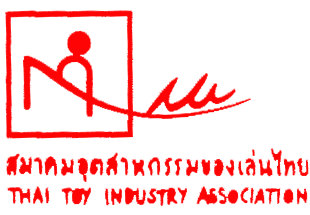 แรลลี่การกุศล น้ำใจของเรา...เขา...และเธอ ครั้งที่ 12                                          ตอน... Ultraman Run & Trail                                (เฉพาะเจ้าหน้าที่)กรุงเทพฯ –  พัทยา  วันที่  11 -12 พฤษภาคม 2562  ณ…สวนนงนุช  พัทยาโปรดกรอกข้อความตามความเป็นจริงเพื่อประโยชน์ของท่าน 						             วันที่_____/_____/______ มีความยินดีขอสมัครเข้าร่วมการแข่งขันแรลลี่ ครั้งที่ 12/2562      	 พร้อมชำระค่าสมัคร               ทีมกิตติมศักดิ์  คันละ 10,000 บาท ที่พัก 3ท่าน + อาหาร 3 มื้อ + บัตรสำหรับ Utraman Run 1 ท่าน*                                        (เพิ่ม LOGO ของท่านลงในจุดประชาสัมพันธ์ต่างๆ) 			    พิเศษรับ หุ่น Utraman + สัตว์ประหลาด 1 ชุด ต่อ ทีม                                        ทีมทั่วไป  คันละ 5,500 บาท  ที่พัก 3 ท่าน + อาหาร 3 มื้อ + บัตรสำหรับ Utraman Run 1 ท่าน*			    พิเศษรับ นาฬิกา Ultraman 1 เรือน ต่อ ทีม    	 สำหรับผู้ร่วมทางเพิ่ม             เสริมเตียงเพิ่มท่านละ 1,500  บาท / เตียง/1ท่าน (กรณีมากกว่า 3 ท่านต่อทีม)       	*ในการสมัครทีมแรลลี่ ทางสมาคมมีบัตรวิ่ง Ultraman Run&Trail ฟรี 1 ใบ ต่อ 1 ทีม 	(กรุณากรอกรายละเอียดในเอกสารงานวิ่งเพิ่มเติม 1 ใบ ต่อ 1 ผู้สมัคร) ท่านสามารถร่วมงานวิ่งได้ สำหรับ ระยะ 3 หรือ 6 กม. 	หากทีมของท่านต้องการ สั่งซื้อบัตรวิ่งเพิ่มได้ตามรายละเอียดด้านล่างนี้ พิเศษรับ หน้ากาก Ultraman 1 ชิ้นฟรี ต่อ บัตร 1 ใบ	อัตราค่าสมัครการวิ่ง 	    เด็กอายุต่ำกว่า 12 ราคา 600 บาท จำนวน ___ ใบ				    ผู้ใหญ่ ราคา 750 บาท จำนวน  ___ ใบ	                     			    Challenge เฉพาะระยะทาง 12 และ 16 กิโลเมตร ราคา 900 บาท จำนวน ___ ใบ รวมค่าสมัครและค่าใช้จ่ายเพิ่มเป็นเงิน _______________ บาท                พร้อมกันนี้ได้ชำระเงินโดยผ่านบัญชี    ธ.กรุงเทพฯ  สาขาสุรวงศ์  เลขที่ 147-450283-6	  ชื่อบัญชี  “สมาคมอุตสาหกรรมของเล่นไทย”                ส่งใบสมัครมายังโทรสาร 0-2236-4864 และหากมีการเปลี่ยนแปลงจะแจ้งให้ผู้สมัครทราบทันที              	  รายละเอียดการแข่งขันจะแจ้งให้ทราบล่วงหน้าก่อนการแข่งขัน 1 สัปดาห์ชื่อผู้แนะนำ_____________________________ ลงชื่อผู้สมัคร________________________________ใบสมัครงาน Ultraman Run&Trail  12 พ.ค.62 สวนนงนุช Pattaya   กรุณากรอกข้อมูลตัวของท่านชื่อ – สกุล	................................................................................................................................  เพศ  .............................................วัน เดือน ปีเกิด	..................................... ที่อยู่สำหรับจัดส่ง RACE PACK ................................................................................................................................................................................................................................................................................................................เบอร์ติดต่อ	.....................................................................................  E-Mail....................................................................................กรุณาเลือกประเภทการสมัคร⃝  Kids Race (600 บาท)  	⃝ Adult Race (750 บาท)  	⃝  Challenge Race: เฉพาะระยะทาง 12 และ 16 กิโลเมตร (900 บาท)กรุณาเลือกระยะทางวิ่ง⃝  ระยะทาง 3 กิโลเมตร   	⃝  ระยะทาง 6 กิโลเมตร      	⃝  ระยะทาง 12 กิโลเมตร 		⃝  ระยะทาง 16 กิโลเมตรกรุณาเลือกแบบเสื้อที่ท่านต้องการ (ดูรูปแบบเสื้อได้ในเอกสารแนบ)⃝  เสื้อลายอุลตร้าแมน.       	⃝ เสื้อลายอุลตร้าแมนทาโร่   	⃝ เสื้อลายเจ้าแม่อุลตร้า          	⃝ เสื้อลายอุลตร้าแมนออร์บ⃝  เสื้อลายอุลตร้าแมนจี๊ด   	⃝ เสื้อลายอุลตร้าแมน Run & Trail (เฉพาะsize ผู้ใหญ่)กรุณาระบุ Size เสื้อที่ท่านต้องการ  ⃝ Size 6 (รอบอก 28 นิ้ว)                 	⃝ Size 8 (รอบอก 30 นิ้ว)         	⃝ Size 10 (รอบอก 32 นิ้ว)       	⃝ Size 12 (รอบอก 34 นิ้ว) ⃝ Size S (รอบอก 38 นิ้ว)                 ⃝ Size M (รอบอก 40 นิ้ว)        	⃝ Size L (รอบอก 42 นิ้ว)         	⃝ Size XL (รอบอก 44 นิ้ว) ⃝ Size 3XL (รอบอก 48 นิ้ว)+++++++++++++++++++++++++++++++++++++++++++++++++++++++++++++++++++++++++++++++⃝   ท่านยินดีเลือกรับ RACE PACK ทางไปรษณีย์ ชำระเงินเพิ่ม 50 บาท (แบบลงทะเบียน) เริ่มจัดส่ง 1 พฤษภาคม 62⃝   ท่านที่เข้าร่วมงาน Rally ของสมาคม สามารถรับเสื้อในเช้าวันที่  11 พฤษภาคม 62	  พร้อมกันนี้ได้ชำระเงินโดยผ่านบัญชี    ธ.กรุงเทพฯ  สาขาสุรวงศ์  เลขที่ 147-450283-6	  ชื่อบัญชี  “สมาคมอุตสาหกรรมของเล่นไทย”                ส่งใบสมัครมายังโทรสาร 0-2236-4864ชื่อทีมชื่อ-สกุลผู้ขับขี่                                                                                                                      ชื่อเล่น                                    อายุ             ปีชื่อ-สกุลผู้นำทาง                                                                                                                  ชื่อเล่น                                    อายุ             ปีชื่อ-สกุลผู้ร่วมทาง                                                                                                                ชื่อเล่น                                     อายุ            ปีชื่อ-สกุลผู้ร่วมทาง                                                                                                                ชื่อเล่น                                     อายุ            ปีโทรศัพท์ติดต่อสะดวก                                             มือถือ                                                   E-mail